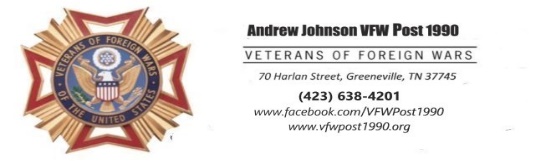 Rental Agreement & ContractThis rental agreement and contract is between “Renter” (print name) _______________________________________And VFW Greeneville Post 1990 (authorized agent) _______________________________________________________He above named “Renter” has agreed to rent the VFW’s Post Hall on days (mm/DD/yyyy) ________________________FROM (time)____________(am / pm) TO (time)_______________(am / pm)Number of People Attending: ______________ Catered (Y/N) ____________________________________________Hall Rental Fee: (Member) ________________ Veteran _____________ Non-Veteran _________________________   NOTES:Subtotal Charges: $_________Hall Cleanup Deposit:   $100   (per terms and conditions)Balance Due 30 Days Prior to the event Less Deposit: $_______________The above-named person (Renter) agrees to and accepts the above charges. The “Renter” also acknowledges that they have read and agree to the “terms and conditions” of this Rental Agreement. By signing this agreement, the “Renter” agrees and understands that any failure to abide by these terms and conditions could result in being required to vacate the premises upon request by the Post.	Renters’ Name/Organization (Please Print): _____________________________________________________	Renter’s Street Address:       _________________________________________________________________	Renter’s City/State/Zip Code: ________________________________________________________________Renter’s Telephone #:            ________________________________________________________________Renter’s Email Address:        ________________________________________________________________Renter’s Signature:               ______________________________________ Date Signed: _____________Approved by VFW Greeneville Post 1990 Authorized AgentName:       _______________________________________Signature:  _______________________________________  Date:  ___ __________________